EWANGELIAJ 3, 14-21Bóg posłał swego Syna, aby świat został zbawionySłowa Ewangelii według Świętego JanaJezus powiedział do Nikodema:«Jak Mojżesz wywyższył węża na pustyni, tak trzeba, by wywyższono Syna Człowieczego, aby każdy, kto w Niego wierzy, miał życie wieczne. Tak bowiem Bóg umiłował świat, że Syna swego Jednorodzonego dał, aby każdy, kto w Niego wierzy, nie zginął, ale miał życie wieczne. Albowiem Bóg nie posłał swego Syna na świat po to, aby świat potępił, ale po to, by świat został przez Niego zbawiony. Kto wierzy w Niego, nie podlega potępieniu; a kto nie wierzy, już został potępiony, bo nie uwierzył w imię Jednorodzonego Syna Bożego.A sąd polega na tym, że światło przyszło na świat, lecz ludzie bardziej umiłowali ciemność aniżeli światło: bo złe były ich uczynki. Każdy bowiem, kto źle czyni, nienawidzi światła i nie zbliża się do światła, aby jego uczynki nie zostały ujawnione. Kto spełnia wymagania prawdy, zbliża się do światła, aby się okazało, że jego uczynki zostały dokonane w Bogu».Oto słowo Pańskie.10.03.2024– IV Niedziela Wielkiego Postu Taca z ubiegłej niedzieli z przeznaczeniem na budowę nowego domu parafialnego wyniosła 6180.Dzisiaj o g. 19.30 w Szpakach rozpoczyna się nowenna do św. Józefa., będzie trwała do 19 marca włącznie.  Wolontariusze PZC po każdej Mszy w salce parafialnej rozprowadzają baranki wielkanocne po 10 zł., oraz świece okolicznościowe po 10 i 20 zł. Zachęcamy do nabycia. W najbliższy piątek, będzie tylko jedna Droga Krzyżowa, po Mszy św. wieczorowej. Trasa będzie przebiegać ulicami Janowa.Do chorych pojedziemy we środę – 20.03 przed rekolekcjami. Tych chorych, których odwiedzamy w pierwsze piątki, zapisywać nie trzeba, a gdyby ktoś oczekiwał ponad tych, to prosimy zgłosić.W dniach od 19 do 21 kwietnia będą rekolekcje formacyjne dla Apostolatu Margaretka w Domu Rekolekcyjnym w Opolu Nowym. Zapisy w zakrystii lub u pani Barbary Szewczuk do 25 marca. Tradycją w naszej parafii staje się pielgrzymowanie w m-cu maju do Sanktuariów Maryjnych. W tym roku w dniach 18-19 maja br. w naszej parafii organizowana jest 2-dniowa pielgrzymka do sanktuariów w Gietrzwałdzie i Świętej Lipce. Koszt pielgrzymki przy 40 uczestnikach wynosi 400zł. W programie oprócz nawiedzenia sanktuariów - zwiedzanie: Muzeum Bitwy pod Grunwaldem, Stoczka Warmińskiego gdzie internowany był bł. Stefan Wyszyński, Muzeum w Gierłoży tzw. Wilczy Szaniec. Zapisy i wpłaty w zakrystii do dnia 30 marca – do zapisu potrzebny nr PESEL. Szczegółowy program na plakacie w gablocie i na stronie Facebooka parafii. Wspólnie z Bractwem Strażnicy Kościoła zapraszamy do udziału w pielgrzymce.Ofiary na kwiaty do Grobu Pańskiego: KKR z Ostrowa – 350zł., KRM z Werchlisia – zel. Tadeusza Chaliburdy – 130zł., KRK z Nowego Pawłowa zel. Zofii Mamruk – 150zł., KRK z Janowa Podlaskiego zel. Jadwigi Omelaniuk – 200zł., Bóg zapłać za ofiary na budowę domu parafialnego: Anna Owerko – Ostrów- 200zł., Bezimiennie z Nowego Pawłowa – 120zł., Bezimiennie z Nowego Pawłowa – 100zł., Bezimiennie z Błonia – 200zł., Bezimiennie z Werchlisia – 200zł., 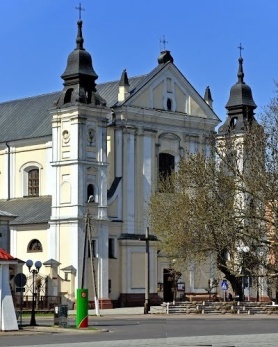 10.03. 2024 r.W CIENIU BazylikiPismo Parafii Trójcy św. w Janowie Podlaskim-do użytku wewnętrznego-PONIEDZIAŁEK – 11 marcaPONIEDZIAŁEK – 11 marca7.001.+Jerzego Rogoźnickiego – greg. 21. 2. +Andrzeja Andrusiuka (4r.), rodziców z obu stron – of., Bożena Andrusiuk. 17.001.+Eugeniusza, Annę, Jadwigę, zm. z rodz. Melaniuków i Żuków. . WTOREK –  12 marcaWTOREK –  12 marca7.00 1. +Jerzego Rogoźnickiego – greg. 22. 2. +Wiktora Omelaniuka – of. pracownicy DB Crago Border Agent w Małaszewiczach. 17.001.+Zofię (r.), Honoratę, Jana, Aleksandra, Mariannę, Janinę – of. Janina Kosińska.ŚRODA – 13 marcaŚRODA – 13 marca7.00 1.+Jerzego Rogoźnickiego – greg. 23.2. W int. dzieci objętych modlitwą różańcową przez rodziców z Róż Różańcowych.  17.001. Nowenna do MBNP2.+Tadeusza Michałowskiego (9dz.).  Czwartek – 14 marcaCzwartek – 14 marca7.001. +Jerzego Rogoźnickiego – greg. 24. 2.+Wiktora Omelaniuka – of. pracownicy DB Crago Border Agent w Małaszewiczach.17.001. +Janinę Szewczuk, zm. z rodz. Szewczuków i Pietruczuków – of. Andrzej z rodziną. PIĄTEK –  15 marcaPIĄTEK –  15 marca7.001.+Jerzego Rogoźnickiego – greg. 25. 17.001.+Mariana Hryciuka (1r.) oraz Mariannę.2.+Aleksandra, Bronisławę (r.), Helenę, Henrykę, Piotra, Zofię, Franciszka. SOBOTA – 16 marcaSOBOTA – 16 marca7.001.+Jerzego Rogoźnickiego – greg. 26. 2.+Romana, Zenona ( z racji imienin), Janinę, Antoniego, zm. z rodz. Stefaniuków i Tychmanowiczów.  17.001.Dz.błag. o Boze błog., opiekę MB, dary Ducha Św., dla Anny z racji 18 r. urodzin – of. rodzice. NIEDZIELA –  17 marcaNIEDZIELA –  17 marca8.001.+Jerzego Rogoźnickiego – greg. 27 2.+Władysławę, Zbigniewa, Stanisława, Zdanowskich.9.301.+Juliana i Stefanię Sokoluk – of. wnuki. 11.301.Za parafian.2.+Józefa Owerko, Barbarę, Bronisławę, Aleksandra, Stanisławę, Jana, Reginę, zm. z rodz. Owerków i Bechtów. . 17.001. +Jadwigę Kociubińską (8r.) – of. córka. 